Edlyn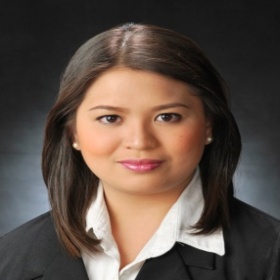 Edlyn.338540@2freemail.com 	 A talented and accomplished Medical Technologist with strong generalized background.Excellent clinical laboratory skills, with commended performance conducting, analyzing laboratory assays and resolving complex clinical and instrument problemsAccurate, reliable, diligent and focused on the timely, quality complexion of laboratory proceduresWork well under pressure and time constraints within high-volume environmentsExperienced in Clinical Chemistry, Hematology, Blood Banking, Microbiology, Virology and HistopathologyHard working, detail oriented, and able to multi-taskOutstanding reporting and communication skills. Able to review and enter data accuratelyCentral Virology Laboratory, Ministry of Public Health			April 2014 – PresentKuwaitLaboratory TechnicianPerforms screening tests for Hepatitis B, Hepatitis C and HIV.Performs confirmatory tests like Western Blot for Anti-HCV and HIV.Performs confirmatory test for Hepatitis B by doing Hepatitis B markers.Performs and reports UK NEQAS quality controls.Works and maintains certain machines used in the laboratory.Reports accurate and reliable results.Performs ELISA tests for Hepatitis B and Hepatitis E.Anatomy Department, Faculty of Medicine, Kuwait University		October 2013 – February 2014Jabriya, KuwaitResearch Technician in a KFAS projectPerforms tissue culture.Works with microscopy like using the confocal microscope.Performs cryopreservation. Performs tests like Western Blot, Immunofluorescence and Immunostaining.Trained on how to handle experimental animals like mice. Records day to day experiments in a logbook. Virology Unit, Faculty of Medicine, Kuwait University			January 2012 – February 2013Jabriya, KuwaitLaboratory Technician VolunteerPerforms assigned tasks and daily examinations as requested from day to day in a particular sectionEnsures the proper use and maintenance of the laboratory equipment as well as safekeeping of the equipment’sPerforms tests like ELISA and Immunofluorescence for different virusesPerforms PCR tests to detect DNA or RNA of virusesPerforms DNA extraction on blood, urine, and other body fluids to test for viral infectionsPerforms procedures in one or more sections of the laboratory where she is assigned for which competency has been verified by the qualified supervisorMaintains equipments in accordance with defined policies and protocols and logs preventive and remedial maintenance of equipmentsLogs performance of equipments like temperature, humidity, RPM, etc.D’ First Medical Diagnostics, Inc.						October 2011 – December 2011Manila, PhilippinesMedical TechnologistD’ First Medical Diagnostics, Inc.						May 2010 – September 2010 Manila, PhilippinesLaboratory TechnicianPerforms blood extraction of patients with requests for laboratory work-upsPerforms blood typing and compatibility testingPerforms chemistry determinations of blood like fasting and random blood sugar (FBS, RBS), blood urea nitrogen (BUN), blood uric acid (BUA), creatinine, total cholesterol, high and low density lipoprotein (HDL, LDL), triglycerides, alkaline phosphatase, SGOT, SGPT, amylase, electrolytes (Calcium, Sodium, Potassium, Chloride), lactate dehydrogenase (LDH), total bilirubin, direct and indirect bilirubin (TB, B1, B2), as well as chemistry of other body fluids and blood gases.Performs complete blood count (CBC), reticulocyte count, erythrocyte sedimentation rate (ESR), etc.Performs tests for coagulation studies like clotting time, bleeding time, prothrombin time, APTT, Fibrin degradation products, etc.Performs routine urinalysis, stool analysis as well as tests for occult blood, pregnancy test, and semen analysisJose R. Reyes Memorial Medical Center				October 26, 2009 – April 25, 2010Department of Pathology and LaboratoriesManila, PhilippinesMedical Technology InternApplied hands-on learned principles in medical diagnostic testing and analysis while maintaining the quality and integrity of specimens and utilizing work place safety procedures.Completed internship involving six-month rotation through each of five laboratory sections: Microbiology, Hematology, Clinical Chemistry, Blood Banking and Serology, and HistopathologyPerform phlebotomy and processing of specimensVenipuncture process and analysis; separation of blood and plasma; white and red blood cell count; and cycle cell anemia analysisAssists staff with blood typing and screening and cross-matchingPerforms screening and bleeding of blood donors and process blood for screening of common infection diseasesPerformed successful isolation and identification of bacteria using streak plate, gram stain, culturing and sensitivity testingTrained on and operated wide variety of chemistry and hematology analyzersRecord testing information and record laboratory reportsInstrumentation	: Abbott PRISM EXT, Architect Plus i2000sr, Roche Hitachi Cobas 6000, Biomerieux Vidas Mod. # IVD 3002453, MedTec Autoblot 3000, LSM 700, LSM 510 META, Bio-rad C-1000 (Thermal cycler), Gene Amp (Applied Biosystems), Qiagen Fast PCR and DNA Fragment Analysis, Magna Pure LC, Synchron CX-3 Electrolyte Analyzer, Olympus Au 400, Sysmex XT 1800i, Sysmex XE 2100, STA Compact (Coagulation Analyzer), Rotary Microtome, Automatic Tissue ProcessorComputers	: Windows, MS Office, hospital LIS system, EndNote, InternetTertiary	: 	Centro Escolar University, Mendiola, Manila, Philippines		Bachelor of Science in Medical Technology 		2006 – 2010Secondary	: 	Philippine International English School, Kuwait		2002 – 2006Primary	: 	Philippine International English School, Kuwait		1999 – 2002Workshop on Phlebotomy, 2009Centro Escolar University, Manila, PhilippinesSeminar on Alzheimer’s Disease, February 2014Women’s Cultural and Social Society, Khaldiya, KuwaitSeptember 4 – 5, 2010		Philippine Medical Technologist Licensure					Examination					PASSEDPhilippine Association of Medical Technologist (PAMET)References available upon request.SUMMARY OF QUALIFICATIONSPROFESSIONAL EXPERIENCEAPPLIED STUDENT EXPERIENCETECHNICAL SKILLSACADEMIC BACKGROUNDSEMINARS AND TRAININGS ATTENDEDPROFESSIONAL ELIGIBILITY AFFILIATIONSREFERENCES